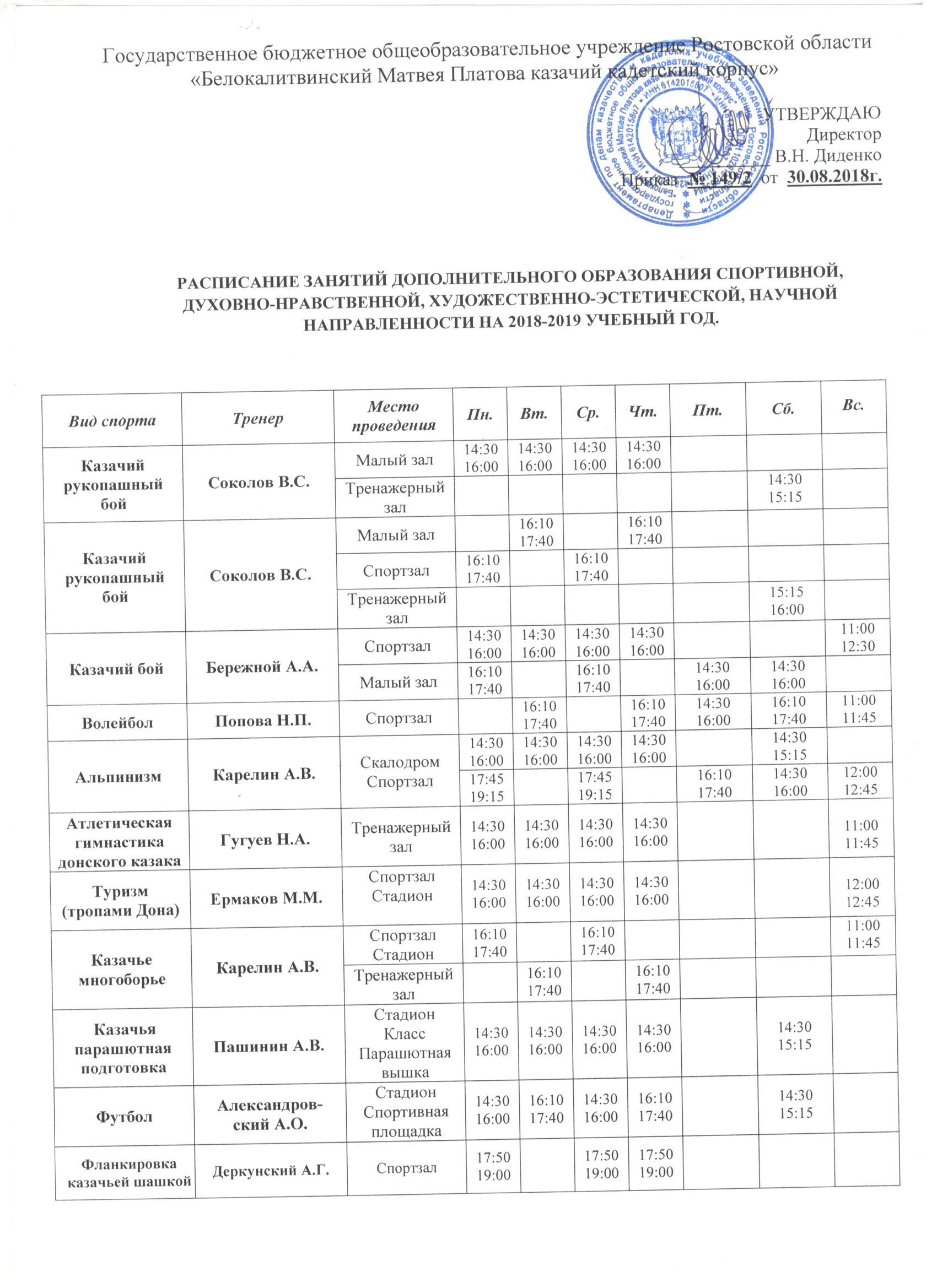 КружокПедагог дополнительного образованияМесто проведенияПн.Вт.Ср.Чт.Пт.Сб.Вс.Танцевальный коллектив «Платовец»Смирнягина Т.В.Танцевальный зал14:3016:3014:30  16:3014:3016:3014:3016:3014:3016:3011:0013:15Интеллектуаль-ный клубДербенева О.И.Класс14:3016:0014:3016:0013:30  ч/н14:10Интеллектуаль-ный клубФомина Е.В.Класс14:3016:0014:3016:0013:30  ч/н14:10Кружок «Православные традиции Дона»Калабухов А.П.КлассАктовый зал14:3016:0014:3016:0014:3016:0014:3016:0008:0009:00Кружок «Я – кадет!»Маклакова М.Б.Кабинет психолог. разгрузки14:3016:0014:3016:0014:3016:0014:3016:0014:3015:15Волонтерская группа «Шаг на встречу»Поречных Н.С.Класс14:3016:0014:3016:0013:3014:00Пресс-центр казачьего кадетского корпуса «Казачий вестник»Дербенева О.И.Кабинет зам. директора по ВР11:0012:5511:0012:5511:0012:5511:0012:5511:0012:5511:0012:55Поисковый отряд «Платовец»Соловьев А.П.Класс. полеСогласно плана работы отряда и поисковых экспедиций.Согласно плана работы отряда и поисковых экспедиций.Согласно плана работы отряда и поисковых экспедиций.Согласно плана работы отряда и поисковых экспедиций.Согласно плана работы отряда и поисковых экспедиций.Согласно плана работы отряда и поисковых экспедиций.Согласно плана работы отряда и поисковых экспедиций.Организаторская работа по подготовке и проведению молодежных мероприятийПоречных Н.С.актовый залЕжедневно в часы дополнительного образования.Ежедневно в часы дополнительного образования.Ежедневно в часы дополнительного образования.Ежедневно в часы дополнительного образования.Ежедневно в часы дополнительного образования.Ежедневно в часы дополнительного образования.Ежедневно в часы дополнительного образования.Кружок «Казачий край»Караиван И.Г.класс14:3016:0014:3016:0014:3016:0014:3016:0014:3015:15Кружок « В мире прекрасного»Честных Ю.Ю.класс14:3016:0014:3016:0013:3014:00Кружок «Чертежник»Честных Ю.Ю.класс13:4514:2513:4514:2513:4514:25Практическая информатикаЛевина Л.В.класс14:3016:0014:3016:0013:3014:00«Секреты текста»Смолянинова О. Л.класс13:1013:50Практическая химияКравцова Н. Г.класс13:1013:50Международное гуманитарное правоПятикова О. В.класс13:1013:50Экология Олейникова Л. И.класс13:1013:50Математика вокруг насЛопатина Е. А.класс13:10  13:5013:10 13:50Практическая географияЕфимако Л. М.класс13:1014:0013:1014:00РиторикаКазакова М. Н.класс13:1013:50Основы журналистикиКонева В. Л.класс13:1013:50КружокПедагог дополнительного образованияМесто проведенияПн.Вт.Ср.Чт.Пт.Сб.Вс.Сочинения различных жанровКонева В. Л.класс13:1013:50Экономика и современностьКорниенко И. А.класс13:1013:50За страницами учебника математикиБалахнина Т. Ю.класс13:1013:50Физика в моей профессииКеренцева Е. В.класс13:1013:5013:1013:50Физика вокруг насКеренцева Е. В.класс13:1013:50Юный журналистКвакина А.А.класс13:1013:5013:1013:50«Шаг за шагом от простого к сложному»Махина Л.П.класс13:1013:50